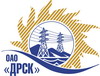 Открытое Акционерное Общество«Дальневосточная распределительная сетевая  компания»ПРОТОКОЛ № 404/МКС-РЗакупочной комиссии по рассмотрению предложений по открытому электронному запросу предложений на право заключения договора на поставку: «Блоки комплектной трансформаторной подстанции 35кВ в составе с оборудованием» закупка № 96 раздел 2.1.2.  ГКПЗ 2015ПРИСУТСТВОВАЛИ: 9 членов постоянно действующей Закупочной комиссии ОАО «ДРСК»  2-го уровня.ВОПРОСЫ, ВЫНОСИМЫЕ НА РАССМОТРЕНИЕ ЗАКУПОЧНОЙ КОМИССИИ: О  рассмотрении результатов оценки заявок Участников.О признании предложений соответствующими условиям запроса предложений.О предварительной ранжировке предложений.О проведении переторжкиРЕШИЛИ:По вопросу № 1:Признать объем полученной информации достаточным для принятия решения.Утвердить цены, полученные на процедуре вскрытия конвертов с предложениями участников открытого запроса предложений.По вопросу № 2Признать предложения ОАО «Дальэнерготехкомплект» г. Москва, ул. Тимура Фрунзе, 11, АО «Дальневосточная электротехническая компания» г. Хабаровск, ул. Менделеева, 1 «А», ООО «ПКС» г. Хабаровск, ул. Слободская, 19 соответствующими условиям закупки.По вопросу № 3:Утвердить предварительную ранжировку предложений Участников:По вопросу № 4:Провести переторжку. Допустить к участию в переторжке предложения следующих участников: ОАО «Дальэнерготехкомплект» г. Москва, ул. Тимура Фрунзе, 11, АО «Дальневосточная электротехническая компания» г. Хабаровск, ул. Менделеева, 1 «А», ООО «ПКС» г. Хабаровск, ул. Слободская, 19.  Определить форму переторжки: заочная.Назначить переторжку на 14.05.2015 в 15:00 час. (благовещенского времени).Место проведения переторжки: ЭТП b2b-energoТехническому секретарю Закупочной комиссии уведомить участников, приглашенных к участию в переторжке, о принятом комиссией решенииг. Благовещенск«07» мая 2015№Наименование участника и его адресПредмет и общая цена заявки на участие в закупке1ОАО «Дальэнерготехкомплект»г. Москва, ул. Тимура Фрунзе, 11 Цена: 15 088 546,61  руб.  без учета НДС (17 804 485,00 руб. с учетом НДС). 2АО «Дальневосточная электротехническая компания»г. Хабаровск, ул. Менделеева, 1 «А»Цена: 15 057 881,36  руб.  без учета НДС (17 804 485,00 руб. с учетом НДС). 3ООО «ПКС»г. Хабаровск, ул. Слободская, 19Цена: 14 840 000,00  руб.  без учета НДС (17 511 200,00  руб. с учетом НДС). Место в предварительной ранжировкеНаименование участника и его адресЦена предложения на участие в закупке без НДС, руб.Балл по неценовой предпочтительности1 местоООО «ПКС»г. Хабаровск, ул. Слободская, 1914 840 000,00  3,002 местоАО «Дальневосточная электротехническая компания»г. Хабаровск, ул. Менделеева, 1 «А»15 057 881,36  3,003 местоОАО «Дальэнерготехкомплект»г. Москва, ул. Тимура Фрунзе, 11 15 088 546,61  3,00Ответственный секретарь Закупочной комиссии  2 уровня ОАО «ДРСК»____________________О.А. МоторинаТехнический секретарь Закупочной комиссии  2 уровня ОАО «ДРСК»____________________Е.Ю. Коврижкина